PROJECT LUAR KELASDIBERIKAN UNTUK MEMBERIKAN KEMBALICHARACTER BUILDING-PANCASILA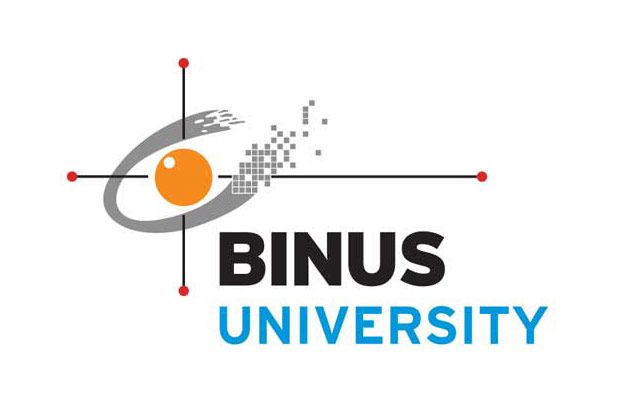 DISUSUN OLEH KELOMPOK 1:I Gusti Ngurah Kriskayana Indrasta M		2101710233Christopher Sean Gavriel				2101725645Adli Akbar						2101713891Leonard Abimanyu					2101629496UNIVERSITAS BINA NUSANTARAJAKARTA2018HALAMAN PENGESAHAN LAPORAN AKHIRProject Luar Kelas Character Building: PancasilaJudul Project: Diberikan Untuk Memberikan KembaliLokasi Project: PAUD Bona MelatiKelompok Target Kegiatan: Anak – anak PAUDTarget Peserta: Jumlah Peseta : 12-15 orang, usia Peseta      : 3-6 tahunNama Anggota Kelompok: I Gusti Ngurah Kriskayana Indrasta Maheswara 2101710233Christopher Sean Gavriel 2101725645Adli Akbar 2101713891Leonard Abimanyu 2101629496Mata Kuliah: Character Building: PancasilaKelas: LC 23Dosen: Hari SriyantoJakarta, 28 Mei 2018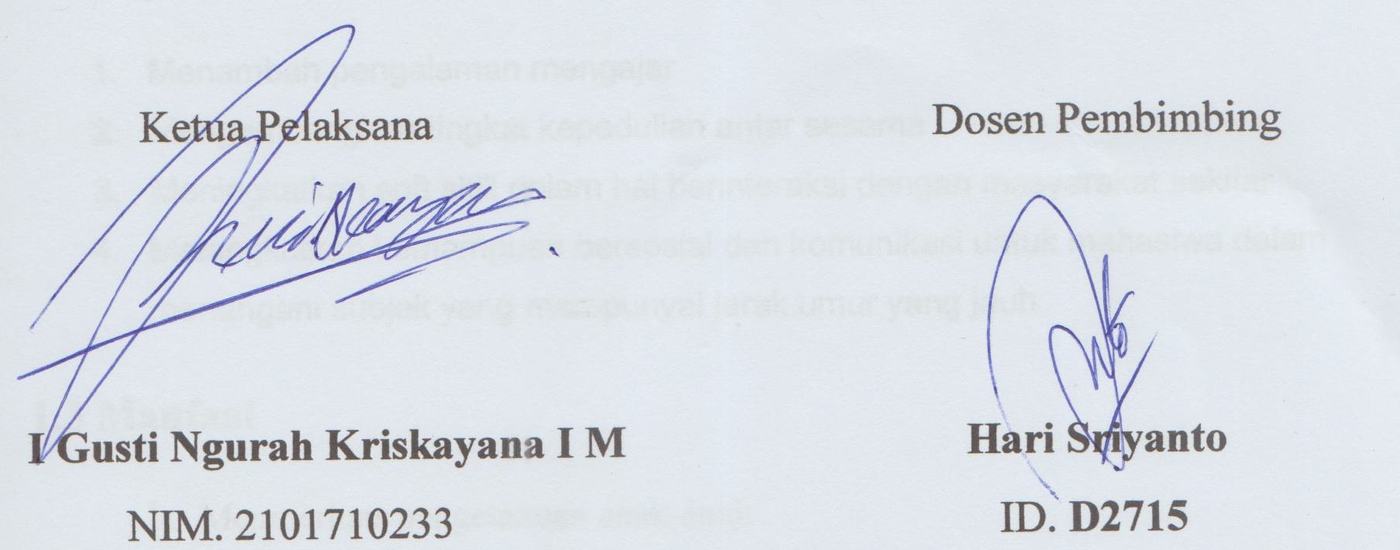 BAB 1 - PENDAHULUANLatar BelakangPendidikan merupakan salah satu aspek penting untuk pertumbuhan individu seseorang, terutama anak-anak yang masih ada pada jenjang Pendidikan Anak Usia Dini (PAUD). Sebagai generasi penerus bangsa nantinya, pertumbuhan tersebutlah yang akan membangun mereka menjadi individu yang lebih baik dan berprestasi untuk pembangun bangsa di masa yang akan datang. Maka dari itu, kami sebagai mahasiswa BINUS University ingin berbagi pengetahuan dan ilmu dalam sudut pandang Pancasila dalam kehidupan sehari-hari, dirumah, di sekolah dan dimanapun mereka berada.   Selain itu, banyaknya jumlah mahasiswa dan mahasiswi yang masih minim dalam hal pengalaman. Salah satunya adalah pengalaman dalam hal ajar mengajar. Perlu diketahui bahwa mahasiswa dan mahasiswi memperlukan banyak kemampuan dan pengalaman, karena itulah BINUS University mengadakan tugas yang setiap tahunnya mewajibkan mahasiswa-mahasiswi untuk mengajar anak-anak di sekolah yang berada di bawah naungan PAUD. Selain menambah pengalaman, tugas wajib ini juga bertujuan untuk menumbuhkan kepedulian sosial kepada masyarakat sekitar, dimana mereka dapat berinteraksi dan membantu guru di sekolah dalam mengajar dan berinteraksi dengan anak-anak. Selain mengajar, para mahasiswa dan mahasiswi BINUS dapat bermain dan berkomunikasi dengan anak-anak yang dimana mereka dapat menambah ikatan sosial/rasa kepedulian melalui hubungan dengan para murid di sekolah. Rumusan MasalahKurangnya pengalaman dalam hal ajar mengajar dalam diri mahasiswa dan mahasiswi.Masih kurangnya pendidikan dalam hal bersosialisasi dengan sesama pada anak-anak di sekolah.Kurangnya interaksi sosial dalam kehidupan mahasiswa dan mahasiswi. Solusi PermasalahanDiberikannya tugas wajib dari pelajaran Character Building untuk mengajar anak-anak yang masih berada dalam jenjang Pendidikan PAUD. Mahasiswa mengajarkan nilai-nilai Pancasila dalam hal menghargai perbedaan pada anak-anak di sekolah tersebut.Dengan mengajar anak-anak di PAUD, mahasiswa dan mahasiswi akan belajar untuk berkomunikasi/berinteraksi dengan guru maupun anak-anak. Tujuan1.Menambah pengalaman mengajar.2.Mengembangkan tingkat kepedulian antar sesama.Meningkatkan soft skill dalam hal berinteraksi dengan masyarakat.Meningkatkan kemampuan bersosial dan komunikasi untuk mahasiwa dalam menangani subjek yang mempunyai jarak umur yang jauh. ManfaatMemperluas pengetahuan anak-anak.Memberikan wawasan nilai-nilai baik Pancasila.Menamamkan kebaikan dan kasih sayang.BAB 2 - Kajian PustakaPendidikan adalah salah satu kebutuhan manusia yang paling dibutuhkan, tetapi masih banyak didunia orang-orang yang belum mempunyai kesempatan untuk mendapatkan pengetahuan melalui pendidikan. Dan tanpa pendidikan perkembangan zaman manusia dapat terhalang atau terhambat dikarenakan kurangnya ilmu pengetahuan yang diperlukan.Pengetahuan adalah suatu perkembangan dari pandangan yang bersifat instrumentalis pragmatis. Dimana sesuatu pengetahuan dapat diukur dari penyesuaian yang sensitif dan fleksibel. (John Dewey)Pendidikan adalah hal yang dapat mengembangkan pola pikir dan jasmani seseorang dengan sesuatu yang dapat membantu dalam mencapai kesempurnaan.(Plato)Pendidikan yang diajarkan oleh metode pemaksaan tidak sesuai dengan sifat dan budaya orang indonesia. (Ki Hajar Dewantara).Kasih sayang adalah sebuah kebebasan dunia dan dijadikan sebuah semangat individu (Kahlil Gibran).Mengajar adalah kegiatan akademik dimana ada interaksi komunikasi antara pendidik dan peserta didik (Dadang Suhardan).BAB 3 - ISI KEGIATANWaktu dan tempat	Tempat	  :  PAUD Bona Melati, Cikokol, Tangerang.	Waktu		  : 7 Mei – 11 Mei 2018Metode KegiatanMateri PembelajaranMembagi ilmu dasar seperti matematika, bahasa Inggris, membaca, menulis dan menyangkut-pautkan dengan norma pancasila.Hiburan Adanya mewarnai dan bermain bersama anak-anak dan membagi ilmu tentang kebaikan norma sosial.Penjelasan KegiatanSurvei #1Tanggal, Waktu: 10 April 2018, 10.00 WIBNama Tempat: PAUD Bona MelatiLokasi : Jl. Bona Tim. 4, Cikokol, Kec. Tangerang, Kota Tangerang, Banten 15117Jumlah anggota yang hadir: 3 anggota, 1 anggota tidak masuk (Leonardo Abimanyu)Ringkasan dan deskripsi kegiatan: Pukul 10.00 WIB 3 anggota berangkat ke PAUD Melati Bona Indah untuk diskusi bersama dengan Kepala sekolah yang bernama Ibu Yanti dalam kegiatan kami. Pada hari itu mendapat persetujuan untuk melakukan kegiatan tersebut. Tetapi diperlukan survei #2 untuk mendapatkan informasi yang lebih jelas.Survei #2Tanggal: 13 April 2018, 10.00 WIBNama Tempat: PAUD Bona MelatiLokasi : Jl. Bona Tim. 4, Cikokol, Kec. Tangerang, Kota Tangerang, Banten 15117Jumlah anggota yang hadir: 4 anggota (Lengkap)Ringkasan dan deskripsi kegiatan: Pukul 10.00 WIB 4 anggota berangkat ke PAUD Melati Bona Indah untuk diskusi bersama Ibu kepala sekolah yang kedua kalinya untuk run-down acara yang kami akan lakukan. Pada hari itu, Kami memberi proposal kepada Ibu kepala sekolah dan kami berdiskusi untuk menentukan jadwal yang tepat untuk menjalankani kegiatan mengajar.Pertemuan #1Tanggal: 7 Mei 2018, 7.00 WIB – 11.30 WIBNama Tempat: PAUD Bona MelatiLokasi : Jl. Bona Tim. 4, Cikokol, Kec. Tangerang, Kota Tangerang, Banten 15117Jumlah anggota yang hadir: 4 anggota (Lengkap)Ringkasan dan deskripsi kegiatan: 	4 Anggota dipisahkan di 2 kelas PAUD (kelas B4 dan B5 yang berisi anak-anak umur 4-5 tahun). Sebelum melakukan kegiatan, kami memimpin doa. Setelah itu, melakukan perkenalan satu-satu dan kami bertanya kepada anak-anak tentang impian dan cita-cita mereka. Setelah itu, kami membagikan kertas mewarnai. Sambil mewarnai, kami berdiskusi dengan anak-anak tentang norma-norma Pancasila. Hari tersebut diakhiri dengan bermain dengan anak-anak di lapangan. Pertemuan #2Tanggal: 8 Mei 2018, 7.00 WIB – 11.00 WIBNama Tempat: PAUD Bona MelatiLokasi : Jl. Bona Tim. 4, Cikokol, Kec. Tangerang, Kota Tangerang, Banten 15117Jumlah anggota yang hadir: 4 anggota (Lengkap)Ringkasan dan deskripsi kegiatan: 	4 Anggota dipisahkan di 2 kelas PAUD (kelas B4 dan A4 yang berisi anak-anak umur 4-5 tahun dan anak-anak umur 3-4 tahun masing-masing). Seperti pertemuan pertama, sebelum melakukan kegiatan, kami memimpin doa. Setelah itu, melakukan perkenalan satu-satu dan kami menanya kepada anak-anak tentang impian dan cita-cita (perkenalan ulang karena kami berganti kelas). Pada hari itu, kami mengajarkan Bahasa Inggris kepada anak-anak. Seperti warna, benda, dan memperkenalkan diri dengan menggunakan Bahasa Inggris. Selain itu, kami meminta anak-anak untuk menggambar cita-cita mereka di kertas kosong dan minta mereka untuk menjelaskan isi kertas tersebut. Dan juga, menggunakan Bahasa Inggris untuk menjelaskan warna dan benda. Hari tersebut diakhiri dengan bermain dengan anak-anak di lapangan.Pertemuan #3Tanggal: 10 Mei 2018, 7.00 WIB – 11.00 WIBNama Tempat: PAUD Bona MelatiLokasi : Jl. Bona Tim. 4, Cikokol, Kec. Tangerang, Kota Tangerang, Banten 15117Jumlah anggota yang hadir: 4 anggota (Lengkap)Ringkasan dan deskripsi kegiatan: 	Hari ini sedikit berbeda dengan hari-hari yang lain, kami melakukan kegiatan senam bersama anak-anak dan guru PAUD. Senam tersebut juga kami yang memimpin dengan menanyi lagu anak-anak seperti “Topi Saya Bundar” dan “Burung Kakak Tua”	4 Anggota dipisahkan di 2 kelas PAUD (kelas A4 dan A4 yang berisi anak-anak umur 3-4 tahun). Sebelum melakukan kegiatan, kami memimpin doa. Setelah itu, kami melakukan perkenalan masing-masing dan kami bertanya kepada anak-anak tentang impian dan cita-cita mereka (perkenalan ulang karena kami bergantian kelas). Pada hari itu, kami fokus pada materi matematika dan bahasa inggris. Kelas dimulai (setelah doa) dengan berbicara kepada anak-anak tentang matematika dasar seperti menghitung (tambah-tambahan, kurang-kurangan, perkalian dasar) dan bahasa inggris mengenai jenis warna-warna dan bentuk. Setelah itu, kami bermain dengan anak-anak dengan menggunakan balok, membuat rumah, sekolah, dan tempat impian. Sebelum kelas selesai, kami meminta anak-anak untuk mengerjakan materi matematika dan tugas bahasa inggris, yaitu mengisi pertanyaan matematika dan mengisi teka teki labirin dan mewarnai gambar sesuai tulisan(yellow, red, black, dll). Hari tersebut diakhiri dengan bermain dengan anak-anak di lapangan dan kami memberi makanan cemilan berupa TOP dan Fitbar.BAB 4 - PENUTUP4.1 Kesimpulan	Kesimpulan dari kegiatan ini adalah kolega mahasiswa dapat belajar untuk berinteraksi dan kerja sama untuk mencapai tujuan tertentu, yaitu menghibur dan mengirim pesan baik kepada anak-anak PAUD. Anak-anak PAUD pun mendapatkan sebuah pengalaman yang bersifat mendidik dan menyenangkan. Kami berharap nilai-nilai yang kami sampaikan akan tertanam di pikiran mereka untuk menjadi individu yang lebih baik.4.2 Saran	Saran dari kami adalah untuk mendidik anak-anak terlebih dahulu dalam sikap soft—kill mereka sebelum mengajarkan hard-skill, untuk menimbulkan sikap individu yang lebih baik di masyarakat dan lebih toleran terhadap individu lain yang memiliki budaya yang berbeda.DAFTAR PUSTAKAKristanti N, Anastasia (2015, September 27), Pengertian Pendidikan menurut KH Dewantara dan Driyarkara.
http://anastasiakristanti.blogs.uny.ac.id/2015/09/27/pengertian-pendidikan-menurut-kh-dewantara-dan-driyarkara/Dewey, John (2014, September 2014), Pengertian Pengetahuan menurut para Ahli
http://dilihatya.com/1520/pengertian-pengetahuan-menurut-para-ahliGibran, Kahlil http://pengertianaja.blogspot.com/2018/02/pengertian-kasih-sayang-menurut-para.htmlSuhardan, Dadang (2006:53), http://ewintribengkulu.blogspot.com/2012/11/pengertian-mengajar.html